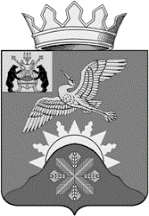 Российская ФедерацияНовгородская областьАДМИНИСТРАЦИЯ БАТЕЦКОГО МУНИЦИПАЛЬНОГО РАЙОНАПОСТАНОВЛЕНИЕот 17.07.2023 № 430п. БатецкийВ соответствии с Федеральным законом от 24 июля 2007 года                              № 209-ФЗ «О развитии малого и среднего предпринимательства в Российской Федерации», постановлением Правительства Российской Федерации от                      18 сентября 2020 года № 1492 «Об общих требованиях к нормативным правовым актам, муниципальным правовым актам, регулирующим предоставление субсидий, в том числе грантов в форме субсидий, юридическим лицам, индивидуальным предпринимателям, а также физическим лицам - производителям товаров, работ, услуг, и о признании утратившими силу некоторых актов Правительства Российской Федерации и отдельных положений некоторых актов Правительства Российской Федерации» Администрация Батецкого муниципального района ПОСТАНОВЛЯЕТ:1. Утвердить прилагаемый Порядок предоставления субсидии субъектам малого и среднего предпринимательства, осуществляющим деятельность в населенных пунктах с населением численностью менее 10000 человек, на возмещение части затрат на приобретение машин и оборудования                                (за исключением автотранспорта).2. Признать утратившими силу:постановление Администрации Батецкого муниципального района от 05.05.2017 № 290 «Об утверждении порядков предоставления грантов и субсидии субъектам малого и среднего предпринимательства»;постановление Администрации Батецкого муниципального района от 16.05.2018 № 414 «О внесении изменений в постановление Администрации Батецкого муниципального района от 05.05.2017 № 290»;постановление Администрации Батецкого муниципального района от 18.07.2019 № 510 «О внесении изменений в постановление Администрации Батецкого муниципального района от 05.05.2017 № 290»;постановление Администрации Батецкого муниципального района от 03.02.2020 № 52 «О внесении изменений в Порядок предоставления субсидии субъектам малого и среднего предпринимательства»;постановление Администрации Батецкого муниципального района от 26.03.2021 № 201 «О внесении изменений в Порядок предоставления субсидии субъектам малого и среднего предпринимательства»;постановление Администрации Батецкого муниципального района от 30.03.2018 № 225 «О внесении изменений в постановление Администрации Батецкого муниципального района от 31.01.2018 № 59»;постановление Администрации Батецкого муниципального района от 16.06.2022 № 374 «О внесении  изменений в Порядок предоставления субсидии субъектам малого и среднего предпринимательства»;постановление Администрации Батецкого муниципального района от 15.11.2022 № 711 «О внесении изменений в Порядок предоставления субсидии субъектам малого и среднего предпринимательства».3. Опубликовать постановление в муниципальной газете «Батецкий вестник и разместить на официальном сайте Администрации Батецкого муниципального района в информационно-телекоммуникационной сети «Интернет».   Глава района                                              В.Н. Иванов ат№56п                                                                                         УТВЕРЖДЕН                                                                         постановлением Администрации                                                                         Батецкого муниципального района                                                                          от 17.07.2023 № 430ПОРЯДОКпредоставления субсидии субъектам малого и среднего предпринимательства, осуществляющим деятельность в населенных пунктах с населением численностью менее 10000 человек, на возмещение части затрат на приобретение машин и оборудования (за исключением автотранспорта)1. Настоящий порядок регламентирует процедуру предоставления субсидии субъектам малого и среднего предпринимательства, осуществляющим деятельность в населенных пунктах с населением численностью менее 10000 человек, на возмещение части затрат на приобретение машин и оборудования (за исключением автотранспорта) (далее - Порядок) в рамках реализации муниципальной программы «Развитие малого и среднего предпринимательства в Батецком муниципальном районе» (далее - Программа), критерии отбора получателей субсидий, имеющих право на получение субсидий; цели, условия и порядок предоставления субсидий; контроль над использованием субсидии; порядок возврата субсидий в случае нарушения условий, установленных при их предоставлении.2. В настоящем Порядке используются следующие понятия:субъекты малого и среднего предпринимательства (далее - субъекты МСП) - внесенные в Единый государственный реестр юридических лиц потребительские кооперативы и коммерческие организации (за исключением государственных и муниципальных унитарных предприятий), а также физические лица, внесенные в Единый государственный реестр индивидуальных предпринимателей и осуществляющие предпринимательскую деятельность без образования юридического лица, соответствующие условиям статьи                                       4 Федерального закона от 24 июля 2007 года № 209-ФЗ;заявитель - субъект МСП, подавший заявление о предоставлении субсидии;субсидия – целевые денежные средства, предоставляемые из бюджета Батецкого муниципального района субъектам МСП на возмещение части затрат на приобретение машин и оборудования (за исключением автотранспорта) в размере не более 80 % понесенных субъектом МСП затрат или стоимости проекта;машины и оборудование – это все виды технологического оборудования, включая автоматические машины и оборудование, для производства промышленной продукции, оборудование сельскохозяйственное, транспортное, строительное, торговое, складское, водоснабжения и канализации, санитарно-гигиеническое и другие виды машин и оборудования (за исключением автотранспорта), не бывшие в употреблении, приобретенные в текущем финансовом году;  договор о предоставлении субсидии – соглашение сторон, заключённое между Администрацией Батецкого муниципального района и получателем субсидии в котором включены обязательство получателя субсидии по росту экономических показателей субъекта МСП. В целях настоящего Порядка иные понятия и термины используются в соответствии с действующим законодательством Российской Федерации. 3. Целью предоставления субсидии является финансовая поддержка субъектов МСП, осуществляющих деятельность в населенных пунктах с населением численностью менее 10000 человек, на возмещение части затрат на приобретение машин и оборудования (за исключением автотранспорта) в размере не более 80 % понесенных субъектом МСП затрат или стоимости проекта. 4. Предоставление субсидий осуществляется за счет средств, предусмотренных на эти цели в бюджете муниципального района                          (далее - местный бюджет).Главным распорядителем средств бюджета района, выделяемых на предоставление субсидий, является Администрация Батецкого муниципального района (далее - Администрация).5. Субсидии предоставляются в пределах бюджетных ассигнований, предусмотренных в бюджете района на соответствующий финансовый год и плановый период, утвержденный решением Думы Батецкого муниципального района.Администрация как главный распорядитель средств районного бюджета осуществляет предоставление субсидии в пределах лимитов бюджетных обязательств, установленных в местном бюджете на текущий финансовый год и на плановый период на предоставление субсидий в рамках реализации Программы. Максимальный размер финансовой поддержки не может превышать 350,0 тыс. рублей на одного заявителя.6. Субсидия предоставляется юридическим лицами или индивидуальным предпринимателям, в отношении которых в установленном порядке принято решение о признании получателем субсидии.7. Источником финансирования субсидии является иной межбюджетный трансферт из областного бюджета в целях софинансирования расходных обязательств муниципальных образований, связанных с реализацией мероприятий муниципальных программ (подпрограмм) по финансовой поддержке субъектов малого и среднего предпринимательства, осуществляющих деятельность в населенных пунктах с населением численностью менее 10000 человек.8. Отбор юридических лиц и индивидуальных предпринимателей осуществляется в соответствии с настоящим Порядком путем запроса предложений на основании заявок субъектов МСП на участие в отборе для предоставления субсидии. Администрация не позднее 1 сентября текущего года размещает объявление о проведении отбора на официальном сайте Администрации Батецкого муниципального района в информационно-телекоммуникационной сети «Интернет» (http://www.batetsky.ru).  В объявлении о проведении отбора указываются:сроки проведения отбора;дата начала подачи или окончания приема заявок участников отбора, которая не может быть ранее 10-го календарного дня, следующего за днем размещения объявления о проведении отбора;наименование, место нахождения, почтовый адрес, адрес электронной почты главного распорядителя;результаты предоставления субсидии;доменное имя и (или) сетевой адрес, и (или) указатели страниц сайта в информационно-телекоммуникационной сети «Интернет», на котором обеспечивается проведение отбора;требования к участникам отбора в соответствии с пунктом 10 настоящего Порядка и перечень документов, указанный в пункте 11 настоящего Порядка, представляемых участниками отбора для подтверждения их соответствия указанным требованиям;порядок подачи заявок участниками отбора и требования, предъявляемые к форме и содержанию заявок, подаваемых участниками отбора;порядок отзыва заявок участников отбора, порядок возврата заявок участников отбора, определяющий, в том числе основания для возврата заявок участников отбора, порядок внесения изменений в заявки участников отбора;правила рассмотрения и оценки заявок участников отбора;порядок предоставления участникам отбора разъяснений положений объявления о проведении отбора, дата начала и окончания срока такого предоставления;срок, в течение которого победители отбора должны подписать договор о предоставлении субсидии (далее договор);условия признания победителя отбора уклонившимся от заключения договора;дата размещения результатов отбора на официальном сайте главного распорядителя в информационно-телекоммуникационной сети «Интернет».9. Заявитель представляет в Администрацию Батецкого муниципального района документы согласно пункту 11 настоящего Порядка не позднее даты окончания подачи документов, указанной в объявлении.10. Заявитель не ранее чем за 30 календарных дней до дня подачи заявки и документов, предусмотренных 11 настоящего Порядка, должен соответствовать следующим требованиям:заявитель зарегистрирован и осуществляет хозяйственную деятельность, не связанную с производством и (или) реализацией  подакцизных товаров, а также добычей и (или) реализацией полезных ископаемых, за исключением общераспространенных полезных ископаемых и минеральных питьевых вод, в населенных пунктах Батецкого муниципального района с населением численностью менее 10000 человек;заявитель не находится в процессе реорганизации, ликвидации, в отношении него не введена процедура банкротства, деятельность заявителя не приостановлена в порядке, предусмотренном Российской Федерации. Допускается реорганизация в форме присоединения к юридическому лицу, являющемуся участником отбора, другого юридического лица, а в отношении индивидуальных предпринимателей установлено, что они не должны прекратить деятельность в качестве индивидуального предпринимателя;у заявителя отсутствуют неисполненные обязанности по уплате налогов, сборов, страховых взносов, пеней, штрафов, процентов, подлежащих уплате в соответствии с законодательством Российской Федерации о налогах и сборах;в реестре дисквалифицированных лиц отсутствуют сведения о дисквалифицированных руководителе, членах коллегиального исполнительного органа, лице, исполняющем функции единоличного исполнительного органа, или главном бухгалтере заявителя, являющегося юридическим лицом, об индивидуальном предпринимателе - производителе товаров, работ, услуг, являющемся заявителем;заявитель не является иностранными юридическими лицами, в том числе местом регистрации которых является государство или территория, включенные в утверждаемый Министерством финансов Российской Федерации перечень государств и территорий, используемых для промежуточного (офшорного) владения активами в Российской Федерации (далее - офшорные компании),                     а также российскими юридическими лицами, в уставном (складочном) капитале которых доля прямого или косвенного (через третьих лиц) участия офшорных компаний в совокупности превышает 25 процентов (если иное не предусмотрено законодательством Российской Федерации). При расчете доли участия офшорных компаний в капитале российских юридических лиц не учитывается прямое и (или) косвенное участие офшорных компаний в капитале публичных акционерных обществ (в том числе со статусом международной компании), акции которых обращаются на организованных торгах в Российской Федерации, а также косвенное участие таких офшорных компаний в капитале других российских юридических лиц, реализованное через участие в капитале указанных публичных акционерных обществ;заявитель не находиться в перечне организаций и физических лиц,                            в отношении которых имеются сведения об их причастности к экстремистской деятельности или терроризму, либо в перечне организаций и физических лиц,                в отношении которых имеются сведения об их причастности к распространению оружия массового уничтожения;заявитель не должен получать средства из местного бюджета                                         в соответствии с иными нормативными правовыми актами района                                        на возмещение затрат на цели, указанные в пункте 3 настоящего Порядка.11. Для получения субсидии заявитель представляет в отдел экономического планирования и прогнозирования комитета экономики Администрации Батецкого муниципального района в сроки, указанные в пункте 9 настоящего Порядка, следующие документы:заявку по форме согласно приложению № 1 к настоящему Порядку;копию выписки из Единого государственного реестра юридических лиц либо Единого государственного реестра индивидуальных предпринимателей, выданная не ранее чем на первое число месяца, в котором будет осуществлена подача заявки на предоставление субсидии, заверенная заявителем. В случае непредставления, документ запрашивается в порядке межведомственного взаимодействия;справку об исполнении налогоплательщиком (плательщиком сбора, налоговым агентом) обязанности по уплате налогов, сборов, пеней, штрафов, процентов, выданную по состоянию не ранее чем за месяц до подачи заявки.                    В случае непредставления, документ запрашивается в порядке межведомственного взаимодействия;расчет размера субсидии по форме согласно приложению № 2 к настоящему Порядку; копии документов, подтверждающих произведенные затраты (договоров, счетов, товарных накладных, платежных документов), оформленных в соответствии с законодательством Российской Федерации;технико-экономическое обоснование проекта с обоснованием приобретения машин и оборудования;Ответственность за достоверность сведений, указанных в представляемых документах на получение субсидии, возлагается на заявителя.12. Администрация Батецкого муниципального района принимает представленные заявителем документы и в день принятия делает отметку с указанием даты приема и передает документы в отдел экономического планирования и прогнозирования комитета экономики Администрации Батецкого муниципального района (далее – отдел).13. Отдел в течении 5 рабочих дней со дня регистрации принятых документов проверяет на соответствие категории, цели, требованиям и условию, установленным пунктами №3, 10-11 настоящего Порядка, в том числе в порядке межведомственного взаимодействия с федеральными органами государственной власти и органами государственной власти Новгородской области (далее - межведомственное взаимодействие) и передает подготовленные документы в Совет по развитию малого и среднего предпринимательства Администрации Батецкого муниципального района (далее – Совет).14. Основаниями для отклонения заявки заявителя на стадии рассмотрения являются:несоответствие заявителя категории и (или) требованиям, установленных пунктом 10 настоящего Порядка;несоблюдение заявителем цели предоставления субсидии, установленных пунктом 3 настоящего Порядка;несоответствие представленных заявителем заявки и документов требованиям;недостоверность представленной заявителем информации, в том числе о месте нахождения и адресе юридического лица, индивидуального предпринимателя;недостаточность лимитов бюджетных обязательств.15. Основаниями для отказа в предоставлении субсидии являются:несоответствие представленных заявителем заявки и документов требованиям, установленным в пунктах 10, 11 настоящего Порядка, или непредставление (представление не в полном объеме) документов, установленных в пункте 11 настоящего Порядка;установление факта недостоверности заявителем информации.При наличии оснований для отклонения заявки на стадии рассмотрения, а также в случае выявления обстоятельств, являющихся основанием для отказа в предоставлении субсидии, Администрация Батецкого муниципального района принимает решение об отказе в предоставлении субсидии.16. При отсутствии оснований для отклонения заявки заявителя и оснований для отказа в предоставлении субсидии в отношении указанного заявителя Совет в течение 2 рабочих дней с момента поступления документов принимает решение о возможности (невозможности) предоставления субсидии и определяет её размер. Решение о предоставлении субсидии либо об отказе в предоставлении субсидии принимается постановлением Администрации Батецкого муниципального района в срок, предусмотренный в первом абзаце настоящего пункта (далее Решение).Совет по развитию малого и среднего предпринимательства рассматривает представленные заявления и прилагаемые к ним документы, осуществляет оценку соответствия субъектов МСП условиям предоставления субсидии, выносит решение о возможности (невозможности) предоставить финансовую поддержку субъектам МСП, определяет её размер и в течении одного рабочего дня, после рассмотрения, направляет свое решение в Администрацию Батецкого муниципального района.17. Перечисление субсидии заявителю осуществляется не позднее 5 рабочих дней со дня принятия решения о предоставлении субсидии путем перечисления денежных средств на расчетный или корреспондентский счет, открытый заявителем в учреждении Центрального банка Российской Федерации или кредитной организации.18. Условия и порядок перечисления субсидии определяются договором о предоставлении субсидии по форме согласно приложению № 3 к настоящему Порядку.Заключение договора о предоставлении субсидии осуществляется                          не позднее 5 рабочих дней со дня принятия решения о предоставлении субсидии.19. Результатом предоставления субсидии является по рост экономических показателей субъекта МСП.Плановое значение показателя результативности использования субсидии устанавливается в договоре.Порядок, сроки, расчет субсидии определяется в договоре.Оценка результативности и эффективности использования субсидий производится уполномоченным органом по итогам года.20. В отношении получателя субсидии осуществляются:главным распорядителем - проверки соблюдения порядка и условий предоставления субсидии, в том числе в части достижения результата предоставления субсидии;органами муниципального финансового контроля - проверки                                         в соответствии со статьями 268.1, 269.2 Бюджетного кодекса Российской Федерации.21. В случае нарушения получателем субсидии условий, установленных при предоставлении субсидии, выявленного в том числе по фактам проверок, проведенных главным распорядителем и (или) уполномоченными органами муниципального финансового контроля, в случае недостижения в отчетном финансовом году значений результатов предоставления субсидии и показателей, необходимых для достижения результатов предоставления субсидии,                                   в соответствии с договором субсидия подлежит возврату в местный бюджет:на основании требования главного распорядителя - не позднее                                  30 календарных дней со дня получения его получателем субсидии;на основании представления и (или) предписания органа муниципального финансового контроля - в сроки, установленные в соответствии с бюджетным законодательством Российской Федерации.Требование о возврате субсидии в муниципальный бюджет в письменной форме направляется главным распорядителем в течение 5 рабочих дней со дня выявления нарушения главным распорядителем.Получатель субсидии вправе обжаловать требование главного распорядителя, представление и (или) предписание органа муниципального финансового контроля в соответствии с законодательством Российской Федерации.22. Контроль за целевым использованием субсидии осуществляется                         в соответствии с бюджетным законодательством Российской Федерации.ЗАЯВКА на предоставление субсидии на возмещение части затрат на приобретение машин и оборудования  (за исключением автотранспорта)_________________________________________________________________________________________________________(наименование юридического лица  или индивидуального предпринимателя,полное и сокращенное наименование)номер мобильного телефона __________________________________________адрес электронной почты ____________________________________________просит предоставить в 20 ___ году субсидию за счет средств _______________Общие сведения:ОГРН/ОГРНИП_________________________________________________ИНН ________________________________________________________КПП ________________________________________________________Юридический адрес ___________________________________________Почтовый адрес _______________________________________________Банковские реквизиты финансово-кредитного учреждения:Наименование ________________________________________________Расчетный счет _______________________________________________Корреспондентский счет _______________________________________БИК _________________________________________________________Подтверждаю, что по состоянию на дату подачи заявки «___» _____________ 20 ___ года ____________________________________:                                             (индивидуальный предприниматель, наименование юридического лица)заявитель зарегистрирован и осуществляет хозяйственную деятельность, не связанную с производством и (или) реализацией подакцизных товаров,                         а также добычей и (или) реализацией полезных ископаемых, за исключением общераспространенных полезных ископаемых и минеральных питьевых вод,                    в населенных в населенных пунктах Батецкого муниципального района                                 с населением численностью менее 10000 человек;не находится в процессе реорганизации, ликвидации, в отношении них не введена процедура банкротства, деятельность не приостановлена в порядке, предусмотренном законодательством Российской Федерации;отсутствуют неисполненные обязанности по уплате налогов, сборов, страховых взносов, пеней, штрафов, процентов, подлежащих уплате                                      в соответствии с законодательством Российской Федерации о налогах и сборах;в реестре дисквалифицированных лиц отсутствуют сведения                                           о дисквалифицированных руководителе, членах коллегиального исполнительного органа, лице, исполняющем функции единоличного исполнительного органа, или главном бухгалтере;не является иностранным юридическим лицом, а также российским юридическим лицом, в уставном (складочном) капитале которого доля участия иностранных юридических лиц, местом регистрации которых является государство или территория, включенные в утвержденный Министерством финансов Российской Федерации перечень государств и территорий, предоставляющих льготный налоговый режим налогообложения и (или) не предусматривающих раскрытия и предоставления информации при проведении финансовых операций (офшорные зоны), в совокупности превышает                                   50 процентов;не находиться в перечне организаций и физических лиц, в отношении которых имеются сведения об их причастности к экстремистской деятельности или терроризму, либо в перечне организаций и физических лиц, в отношении которых имеются сведения об их причастности к распространению оружия массового уничтожения.Настоящим подтверждаю, что ____________________________________________________________________                                             (индивидуальный предприниматель, наименование юридического лица)не является получателем поддержки по данным затратам из бюджетов всех уровней.Способ направления уведомлений по вопросам, связанным 
с предоставлением субсидии (нужное отметить V):_________________________________________________________________(полное наименование получателя)ИНН _____________  КПП ____________СПРАВКА-РАСЧЕТна предоставление субсидии на возмещение части затрат на приобретение машин и оборудования  (за исключением автотранспорта)                      Приложение № 3к Порядку предоставления субсидии субъектам малого и среднего предпринимательства, осуществляющим деятельность в населенных пунктах с населением численностью менее 10000 человек, на возмещение части затрат на приобретение машин и оборудования            (за исключением автотранспорта)Договор на предоставление субсидии на возмещение части затрат на приобретение машин и оборудования  (за исключением автотранспорта)п. Батецкий«__» _________ 20__ г.                                                      № __________     (дата заключения договора)                   (номер договора)Администрация Батецкого муниципального района, именуемая в дальнейшем «Администрация», в лице __________________________________________________________________, действующего на основании Устава Батецкого муниципального района,          с одной стороны, и _________________________________________________,                                              (индивидуальный предприниматель, наименование юридического лица)в дальнейшем «Получатель», в лице ______________________________________________________________,                                                                             (должность, фамилия, имя, отчество)действующего на основании _________________________________________,	   (наименование документа, дата)с другой стороны, далее именуемые «Стороны», в соответствии с Бюджетным кодексом Российской Федерации, в рамках реализации муниципальной программы «Развитие малого и среднего предпринимательства в Батецком муниципальном районе», утвержденной постановлением Администрации Батецкого муниципального района от 28.01.2021 № 57, в соответствии                                         с Порядком предоставления субсидии субъектам малого и среднего предпринимательства, осуществляющим деятельность в населенных пунктах                  с населением численностью менее 10000 человек, на возмещение части затрат на приобретение машин и оборудования  (за исключением автотранспорта), утвержденным постановлением Администрации Батецкого муниципального района ______________№_______ (далее – Порядок предоставления субсидии), заключили настоящий Договор о нижеследующем.ПРЕДМЕТ ДОГОВОРАПредметом настоящего Договора является предоставление из бюджета района субсидии субъектам малого и среднего предпринимательства, осуществляющим деятельность в населенных пунктах с населением численностью менее 10000 человек, на возмещение части затрат                                            на приобретение машин и оборудования  (за исключением автотранспорта) (далее – Субсидия) за _____________ 20____ года.ФИНАНСОВОЕ ОБЕСПЕЧЕНИЕ ПРЕДОСТАВЛЕНИЯ СУБСИДИИ2.1. Субсидия предоставляется в соответствии с лимитами бюджетных обязательств, доведенными Администрации, как получателю средств бюджета района, по кодам классификации расходов бюджетов Российской Федерации (далее – коды БК) на цели, указанные в разделе 1 настоящего Договора.2.2. Размер предоставляемой субсидии определяется расчетом, являющемся приложением 1 к настоящему договору, в следующем размере:_________ (_______________________) рублей – по коду БК ________.                                                             (сумма прописью)                                                                               (код БК)Условия и порядок предоставления СубсидииСубсидия предоставляется в соответствии с Порядком предоставления субсидии:на цели, указанные в разделе 1 настоящего Договора;при представлении Получателем в Администрацию документов, подтверждающих факт произведенных Получателем затрат, на возмещение которых предоставляется Субсидия в соответствии с Порядком предоставления субсидии и настоящим Договором.3.2. Субсидия предоставляется при соблюдении иных условий, в том числе:3.2.1. Получатель зарегистрирован и осуществляет хозяйственную деятельность, не связанную с  производством и (или) реализацией подакцизных товаров, а также добычей и (или) реализацией полезных ископаемых, за исключением общераспространенных полезных ископаемых и минеральных питьевых вод, в населенных в населенных пунктах Батецкого муниципального района с населением численностью менее 10000 человек;3.2.2. Получатель – юридическое лицо не находится в процессе реорганизации (за исключением реорганизации в форме присоединения к юридическому лицу, являющемуся участником отбора, другого юридического лица), ликвидации, в отношении них не введена процедура банкротства, деятельность участника отбора не приостановлена в порядке, предусмотренном законодательством Российской Федерации, а Получатель – индивидуальный предприниматель не должны прекратить деятельность в качестве индивидуального предпринимателя;3.2.3. У Получателя отсутствуют неисполненные обязанности по уплате налогов, сборов, страховых взносов, пеней, штрафов, процентов, подлежащих уплате в соответствии с законодательством Российской Федерации о налогах и сборах;3.2.4. В реестре дисквалифицированных лиц отсутствуют сведения                           о дисквалифицированных руководителе, членах коллегиального исполнительного органа, лице, исполняющем функции единоличного исполнительного органа, или главном бухгалтере «Получателя», являющегося юридическим лицом, об индивидуальном предпринимателе - производителе товаров, работ, услуг, являющемся «Получателем»;3.2.5. Получатель - юридическое лицо не является иностранными юридическими лицами, в том числе местом регистрации которых является государство или территория, включенные в утверждаемый Министерством финансов Российской Федерации перечень государств и территорий, используемых для промежуточного (офшорного) владения активами                                    в Российской Федерации (далее - офшорные компании), а также российскими юридическими лицами, в уставном (складочном) капитале которых доля прямого или косвенного (через третьих лиц) участия офшорных компаний                                            в совокупности превышает 25 процентов (если иное не предусмотрено законодательством Российской Федерации). При расчете доли участия офшорных компаний в капитале российских юридических лиц не учитывается прямое и (или) косвенное участие офшорных компаний в капитале публичных акционерных обществ (в том числе со статусом международной компании), акции которых обращаются на организованных торгах в Российской Федерации, а также косвенное участие таких офшорных компаний в капитале других российских юридических лиц, реализованное через участие в капитале указанных публичных акционерных обществ;3.2.6. Получатель не должен получать средства из местного бюджета                        в соответствии с иными нормативными правовыми актами района на возмещение затрат на цели, указанные в разделе 1 настоящего Договора;3.2.7. Получатель не находиться в перечне организаций и физических лиц, в отношении которых имеются сведения об их причастности к экстремистской деятельности или терроризму, либо в перечне организаций и физических лиц, в отношении которых имеются сведения об их причастности к распространению оружия массового уничтожения.3.3. Субсидия предоставляется на основании постановления Администрации Батецкого муниципального района от _____ № ______.3.4. Предоставление субсидии осуществляется Администрацией в течение 5 рабочих дней со дня принятия решения о предоставлении субсидии.3.5. Перечисление субсидии осуществляется  по безналичному расчету путем перечисления денежных средств на расчетный счет Получателя.Права и обязанности сторонАдминистрация обязуется:Обеспечить предоставление Субсидии в соответствии с     разделом 3 настоящего Договора;Обеспечить прием, согласование и своевременную проверку документов, предоставляемых Получателем. 4.2. Администрация имеет право: 4.2.1. Осуществлять контроль за выполнением Получателем условий настоящего Договора. 4.3. Получатель обязуется: 4.3.1. Предоставлять по запросу Администрации сведения                                             об экономических показателях субъекта малого и среднего предпринимательства - получателя поддержки в соответствии с приложением 2 к настоящему Договору. 4.3.2. По требованию Администрации выделять своих представителей для оперативного решения вопросов, возникающих при исполнении настоящего Договора, рассмотрении жалоб и заявлений, поступающих от населения.4.3.3. Обеспечить достижение показателей результативности предоставления субсидии: сохранение или увеличение численности  работников;увеличение объема налоговых отчислений. 4.4. Получатель имеет право:4.4.1. Обращаться в Администрацию в целях получения разъяснений в связи с исполнением настоящего Договора.Ответственность СторонВ случае неисполнения или ненадлежащего исполнения своих обязательств по настоящему Договору Стороны несут ответственность в соответствии с законодательством Российской Федерации.Заключительные положенияСпоры, возникающие между Сторонами в связи с исполнением настоящего Договора, решаются ими, по возможности, путем проведения переговоров с оформлением соответствующих протоколов или иных документов. При недостижении согласия споры между Сторонами решаются в судебном порядке.Настоящий Договор вступает в силу с даты его подписания лицами, имеющими право действовать от имени каждой из Сторон, но не ранее доведения лимитов бюджетных обязательств, указанных в пункте 2 настоящего Договора, и действует до полного исполнения Сторонами своих обязательств по настоящему Договору.Изменение настоящего Договора, осуществляется по соглашению Сторон и оформляется в виде дополнительного соглашения к настоящему Договору.Расторжение настоящего Договора возможно в случае:Реорганизации или прекращения деятельности Получателя;Нарушения Получателем порядка, целей и условий предоставления Субсидии, установленных Порядком предоставления субсидии и настоящим Договором.Расторжение настоящего Договора в одностороннем порядке возможно в случае несоблюдения Получателем установленных настоящим Договором условий, указанных в пунктах 3.1, 4.3 настоящего Договора.Документы и иная информация, предусмотренные настоящим Договором, могут направляться Сторонами: заказным письмом с уведомлением о вручении либо вручением представителем одной Стороны подлинников документов, иной информации представителю другой Стороны.Настоящий Договор заключен Сторонами в форме бумажного документа в двух экземплярах, по одному экземпляру для каждой из Сторон.Платежные реквизиты СторонПодписи СторонПриложение 1 к Договору                                                          РАСЧЕТсубсидии на  возмещение части затрат на приобретение машин и оборудования  (за исключением автотранспорта)_________________________________________________________________(полное наименование получателя)ИНН _____________  КПП ____________Приложение 2 к Договору СВЕДЕНИЯоб экономических показателях субъекта малого предпринимательства –  получателя поддержки______________________________________________________________________________(полное наименование субъекта малого предпринимательства)ИНН:___________________________________________________________________________Телефон: _______________________________________________________________________Еmail:__________________________________________________________________________Об утверждении Порядка предоставления субсидии субъектам малого и среднего предпринимательства, осуществляющим деятельность в населенных пунктах с населением численностью менее 10000 человек, на возмещение части затрат на приобретение машин и оборудования      (за исключением автотранспорта)                     Приложение № 1к Порядку предоставления субсидии субъектам малого и среднего предпринимательства, осуществляющим деятельность в населенных пунктах с населением численностью менее 10000 человек, на возмещение части затрат на приобретение машин и оборудования     (за исключением автотранспорта)в письменной форме по почтовому адресув форме электронного документа на адрес электронной почтыРуководитель заявителяРуководитель заявителяИ.О.Фамилия(подпись)М.П.(при наличии)Главный бухгалтер заявителя(при наличии)Главный бухгалтер заявителя(при наличии)И.О.Фамилия(подпись)«___» _______________ 20___ года«___» _______________ 20___ года«___» _______________ 20___ года«___» _______________ 20___ года                     Приложение № 2к Порядку предоставления субсидии субъектам малого и среднего предпринимательства, осуществляющим деятельность в населенных пунктах с населением численностью менее 10000 человек, на возмещение части затрат на приобретение машин и оборудования     (за исключением автотранспорта)Полное наименование приобретаемого оборудованияНомер и дата 
договора о приобретении оборудованияСумма затрат заявителя по оплате оборудования, (руб.)Сумма затрат заявителя по оплате оборудования, (руб.)Размер субсидиигр.3 × 80%
(руб.)12334ИТОГОРазмер предоставляемой субсидии (итого гр.4):Размер предоставляемой субсидии (итого гр.4):Размер предоставляемой субсидии (итого гр.4):Размер предоставляемой субсидии (итого гр.4):Руководитель заявителя(инициалы, фамилия)(инициалы, фамилия)(подпись)М.П.«___» __________ 20 __ годаГлавный бухгалтер заявителя(инициалы, фамилия)(при наличии)(подпись)(подпись)«Администрация»«Получатель»Администрация Батецкого муниципального районаНаименование ПолучателяОГРН, ОКТМООГРН, ОКТМОМесто нахождения:Место нахождения:ИНН/КППИНН/КПППлатежные реквизиты:Платежные реквизиты:АдминистрацияПолучатель___________/_________________(подпись)                       (ФИО)___________/________________            (подпись)                             (ФИО)Полное наименование приобретаемого оборудованияНомер и дата 
договора о приобретении оборудованияСумма затрат заявителя по оплате оборудования, (руб.)Сумма затрат заявителя по оплате оборудования, (руб.)Размер субсидиигр.3 ×   %
(руб.)12334ИТОГОРазмер предоставляемой субсидии (итого гр.4):Размер предоставляемой субсидии (итого гр.4):Размер предоставляемой субсидии (итого гр.4):Размер предоставляемой субсидии (итого гр.4):№п/пНаименование показателяЕд. измеренияЕд. измеренияЕд. измерениямесяц, годмесяц, годмесяц, годмесяц, годмесяц, годмесяц, год123334444451Выпуск продукции собственного производстватыс. руб.тыс. руб.тыс. руб.2темпы к уровню соответствующему периоду прошлого года %%%3Отгружено продукции собственного производстватыс. руб.тыс. руб.тыс. руб.4темпы к уровню соответствующему периоду прошлого года %%%5Отгружено продукции инновационного назначениятыс. руб.тыс. руб.тыс. руб.6Прибыль (убыток) до налогообложениятыс. руб.тыс. руб.тыс. руб.7Кредиторская задолженностьтыс. руб.тыс. руб.тыс. руб.8в т.ч. просроченнаятыс. руб.тыс. руб.тыс. руб.9Дебиторская задолженностьтыс. руб.тыс. руб.тыс. руб.10в т.ч. просроченнаятыс. руб.тыс. руб.тыс. руб.11Фонд заработной платы тыс. руб.тыс. руб.тыс. руб.12Средняя заработная платаруб.руб.руб.13Численность персоналачел.чел.чел.14Задолженность по заработной платетыс. руб.тыс. руб.тыс. руб.15в т.ч. просроченнаятыс. руб.тыс. руб.тыс. руб.16Объем инвестиций в основной капиталтыс. руб.тыс. руб.тыс. руб.17Объем уплаченных налогов в бюджеты, всеготыс. руб.тыс. руб.тыс. руб.18в т.ч. в федеральныйтыс. руб.тыс. руб.тыс. руб.19областной и местныйтыс. руб.тыс. руб.тыс. руб.Руководитель заявителяРуководитель заявителяРуководитель заявителя(инициалы, фамилия)(инициалы, фамилия)(инициалы, фамилия)(инициалы, фамилия)(подпись)(подпись)М.П.М.П.М.П.«___» __________ 20 __ года«___» __________ 20 __ года«___» __________ 20 __ годаГлавный бухгалтер заявителяГлавный бухгалтер заявителяГлавный бухгалтер заявителя(инициалы, фамилия)(инициалы, фамилия)(инициалы, фамилия)(при наличии)(при наличии)(при наличии)(подпись)(подпись)(подпись)